Воспитатель: Мужикова Н.А.  Оглавление1.Паспорт проектной работы	32Актуальность	43.Планирование проектной работы	54.Непосредственно образовательная деятельность	6День рождение Деда Мороза……………………………………………………………………………….......6	«Что такое Новый Год?»	8	Оригами «Снеговик».	11	Рассказывание по серии сюжетных картин   «Зимние развлечения»	14	«Елочные игрушки».	175.Образовательная деятельность в режимные моменты	216.Викторина «Дед Мороз»	237. Игры.	258. Взаимодействие с родителями.	279.Методическое обеспечение	30Паспорт проектной работыАвтор проекта: воспитатели Мужикова Н.А.Тип проекта: познавательно – исследовательский, творческий, коллективный, краткосрочный (в течение месяца).Участники проекта: дети разновозрастной группы, воспитатели группы, родители. Цель:Знакомить с традициями празднования Нового года в нашей стране.Задачи проекта: 1.Формировать познавательный интерес детей к изучению традиций славянского народа.2. Познакомить детей с Родиной Деда Мороза – Великий Устюг. 3. Развивать познавательные и конструктивные умения наблюдать, рассматривать, сравнивать, анализировать, отражать результаты своих исследований в творческой деятельности. 4. Способствовать развитию связной речи; воображения; желания заучивать стихотворения, песни. 5. Создавать предновогоднюю праздничную атмосферу во всех видах деятельности.Ожидаемый результат:1.Возможность каждой семье принять участие в конкурсе «Мастерская Деда Мороза» и оформлении группы для встречи Нового года в детском саду.Результаты реализации проекта:В   ходе реализации проекта:Создать иллюстративный материал по данной теме.Изготовитьмаски-самоделки.Провести конкурс совместных поделок родителей и детей на тему: «Мастерская Деда Мороза».Провести анкетирование родителей, на тему «Какой Новый год вам больше всего запомнился?»Выпуститьстенгазету «Самый удивительный Новый год» с использованием фотографий родителей и воспитанников.Издать сборник зимних сказок совместно с родителями и детьми.    7.Провестипраздник Новогодней ёлки. АктуальностьДетство – счастливая пора, когда сказка легко становится былью, сбываются мечты и происходят чудеса. Как известно, с особым трепетом дети ждут один из самых загадочных, красивых и долгожданных событий – Новый год!Предновогодняя суета, письма Деду Морозу, украшение ёлки и долгожданные подарки под ней – все это не сравнится даже с Днем рождения.  Разобраться в этих вопросах поможет познавательно – исследовательская деятельность, осуществляемая в ходе реализации: познавательно – исследовательского проекта «Что такое Новый год?».Воспитание и развитие ребенка, в том числе и творческое, невозможно без участия взрослого. Планирование проектной работыЭтапы работы над проектом:I этап – Подготовительный:-Поиск интересных материалов (книги, журналы, интернет и т.д.);-Подборка игрушек, картинок, фотографий, музыки.-Подбор и просмотр видео мультфильмов на новогоднюю тематику. -Художественное творчество по данной теме;-Подборка и разучивание с детьми стихотворений, загадок, пословиц, поговорок; раскрасок на новогоднюю тему;-Составление рассказов;-Чтение рассказов, сказок;-Пересказы прочитанной литературы;-Игры (сюжетно-ролевые, дидактические, подвижные);-Организация выставок детского творчества и оформление информационного листа «Интересные факты про Новый год»;- Консультации для родителей;II этап – Основной (планирование проектной деятельности)III этап – Заключительный (обобщающий):-Совместные работы родителей и детей;-Издать сборник зимних сказок совместно с родителями и детьми.-Провести праздник Новогодней ёлки. -Выпуститьстенгазету «Самый удивительный Новый год»
Непосредственно образовательная деятельностьКонспект занятия «День рождения Деда Мороза»Цель: Познакомить детей с праздником День рождение Деда Мороза, историей возникновения и традициями праздника. Формировать интерес детей к созданию общего рисунка. Подводить детей к пониманию преимуществ коллективной деятельности. Развивать воображение. Воспитывать уверенность, самостоятельность в художественном поиске и при воплощении замыслов.Ход занятия:Воспитатель: Самый добрый в мире дедВ шубу - валенки одет;Бородой седой заросНаш любимый.(ответы детей)  Дед Мороз!-А вы знаете какой числа справляют день рождение Деда Мороза?(ответы детей)Воспитатель:День рожденияДеда Мороза 18 ноября. - Ребята, а кто знает, где родина Деда Мороза? (ответы детей) -Правильно. Родина дед мороза город ВеликийУстюг.Воспитатель рассказывает историю возникновения праздникаОфициальным днем Рождения Деда Мороза принято считать18 ноября. Эта дата выбранапотому, что на родине Деда Мороза, в Великом Устюге, наступают морозы. И в 2005 году дети сами выбрали этот день. В день Рождения деда Мороза в Великом Устюге устраивают гулянья, приглашают гостей со всего мира и даже организовывают прием поздравлений через специальный почтовый ящик. Также его поздравляют его заграничные коллеги: Санта-Клаус изАмерики, Йолупукки из Финляндии, Пьер- Ноэль из Франции.-Ребята у меня есть адрес Дед Мороза:162340РоссияВологодская областьг. Великий Устюгдом Деда Мороза-Ребята, а давайте мы нашему Деду Морозу сделаем подарок! (делит детей на малые группы, раздает большие листы, карандаши) Я вас разделила на группы, вы посоветуетесь и решите, что бы вы хотели нарисовать для Деда Мороза. (Дети рисуют по замыслу, воспитатель помогает советом) .-Сейчас мы ваши рисунки соберем и положим в большую подарочную коробку иее мы отправим деду Морозу. День Рождение Деда Мороза - чудесный праздник, возвращающий в детство, дарящий радость всем от мала до велика, заставляющий мечтать и верить в исполнение желаний!Родина Деда Мороза – Устюг!Там он родился средь ветров и вьюг.Там он живет средь искристых снегов,Среди сосулек и холодов.Мы с днем рожденья его поздравляемВстречи скорейшей чудесной желаем!Будем его с нетерпением ждатьПраздник прошедший весь год вспоминать«Что такое Новый Год?»Цель:  расширить  знания детей об истории праздника Новый год;Задачи:-      обогащать словарный запас, активизировать речь.-       развивать память, логическое мышление, быстроту реакции;-       закрепить умение составлять описательные рассказы;-       развивать связную речь;-  воспитывать в детях доброжелательность, отзывчивость, стремление оказать помощь.Предварительная работа: беседы о семейных праздниках, рассматривание сюжетных картин на новогоднюю тематику, разучивание стихотворений про Новый Год, оформление группы к Новому Году.Ход непосредственно образовательной деятельностиЗвучит песня «Что такое Новый Год»Воспитатель: Здравствуйте, дети! Вы самые лучшие дети на свете. Я вас сегодня приглашаю в сказочную страну, но для начала  вам нужно отгадать  загадку:Он приходит в зимний вечерЗажигать на ёлке свечи!Он заводит хоровод,Это праздник - …Молодцы, правильно ответили!И вот мы в сказке. Скажите, ребята,  а что это за праздник такой, Новый Год? (ответы детей).Появляется Дед Мороз с  письмо.Ребята, Дед Мороз к нам пришёл не просто так, он принёс нам письмо. Предлагаю вам послушать его, только внимательно, ведь с его помощью мы побываем в прошлом.  В Древней Руси в языческие времена Новый год связывался с божеством Колядой и праздновался в день зимнего солнцестояния - 22 декабря.В канун праздника славянские девушки убирали в доме. Выметая мусор, они следили, не попадется ли им хлебное зернышко - это обещало им жениха. Дети, наряженные козами, коровами и другими животными, ходили по дворам и пели "колядки". В древности это были магические заклинания для благополучия в домах. Хозяева щедро раздавали детям подарки, ведь отказать им было нельзя.  На Руси считалось, что, как встретишь Новый год, так его и проведешь. Поэтому в этот день старались не делать тяжелую и грязную работу, надевали самую красивую одежду, накрывали богатый стол. А вот традиция отмечать Новый год 1 января появилась в России, когда император Петр I издал указ, в котором говорилось, что Новый год необходимо отмечать 1 января. Тогда же после указа Петра I о праздновании Нового года по европейскому образцу ель стала официальным символом    новогоднего    праздника. По царскому указанию москвичи впервые украсили свои дома на Новый год ветками сосны, можжевельника и ели. Интересно, что первоначально на Новый год украшали деревья конфетами, фруктами, орехами и даже овощами. Обычай наряжать елку появился позже - в середине 19 века. Впервые наряженная ель засветилась огоньками в 1852 году в Петербурге. Карнавальные маски под Новый год в России появились в начале 17 века, когда был устроен первый пышный маскарад.Вот, ребята, мы с вами познакомились с тем, как раньше на Руси праздновали Новый Год.Физкультминутка «Ну а снег летит, летит…»Ели за окном стоят,
В небо синее глядят. (Потягивания — руки вверх.)
Ветки в стороны торчат, (Потягивания — руки вперёд.)
Белки на ветвях сидят. (Дети садятся в глубокий присед на несколько секунд, потом встают.)
Белки прыгают по ёлкам,
Собирают белки шишки.
Не пугают их иголки —
Белки — ловкие малышки. (Прыжки.)
Мы под ёлками сидим
И на белочек глядим. (Присели.)
Ветер дует ледяной (Дети машут руками.)
И вздымает снега тучу.
Он суровый и могучий. (Дети крутят руками.)
Зайцы прячутся в кустах.
Даже хитрая лиса
Притаилась и сидит, (Дети садятся в глубокий присед на несколько секунд, потом встают.)
Ну, а снег летит, летит. (Дети машут руками.)
Но утихла злая вьюга,
Белой стала вся округа. (Потягивания — руки в стороны.)
Солнце светит в небесах. (Потягивания — руки вверх.)
Скачет по полю лиса. (Прыжки.)
Ну а мы чуть-чуть пройдёмся (Ходьба.)
И домой к себе вернёмся. (Дети садятся.)В нашей сказочной стране нас ждёт задание, и сейчас, ребята, я проверю, что вам запомнилось.  Если вы слушали внимательно, то вам не составит труда решить вот такой кроссворд. Вопросы по горизонтали: 1. Это божество было связано с Новым Годом. 2. Имя императора, который приказал праздновать Новый Год 1 января. 3. Как раньше называлось наше государство.Вопросы по вертикали: 1.Она стала символом Нового Года.2. Он был устроен очень пышным, с карнавальными масками. 3. То, что раздавали детям, за исполнение колядок. Воспитатель: Молодцы, ребята! Вы прекрасно справились с этим заданием. 
Конспект НОДОригами «Снеговик».Тема «Снеговик».Цель: Развивать умения и навыки создавать поделки в технике “Оригами”;Задачи:- Продолжать учить выполнять поделку, используя схему,пооперационные карты ,создавать поделку из нескольких частей;-Закреплять навыки выполнения базовой формы “воздушный змей”;-Развивать пространственное воображение, память, творческие способности, уверенность в своих силах, конструктивное мышление;-Развивать мелкую моторику рук;-Воспитывать культуру труда, стремление делать работу аккуратно, до конца,-Воспитывать самостоятельность, любознательность;Материалы: На каждого ребёнка – бумажные квадраты белого цвета 6 * 6 см., 5 * 5см., 4 * 4см. ; квадрат цветной бумаги (синий, зелёный) 5 * 5см. ; квадрат оранжевого цвета 2 * 2см., клей.Ход занятия:Звучит музыка. Чайковский «Времена года. Декабрь»Воспитатель: Какое настроение вызывает эта музыка?Какие зимние забавы вы знаете?Воспитатель читает письмо.-Здравствуйте ребята. У нас во дворе случиласьбеда.Чтение стихотворения: «Снеговик собрался прочь» (Семен Островский)Снеговик собрался прочь.Громко лаял пёс всю ночь.Думал пёс, придут помочь…Слышал, снег сползаетС крыши. Но никтоНа зов не вышел.Отворилась дверь чуть свет…"Люди, где наш Снежный дед?"На земле морковка-нос… " Сам ушёл,И снег унёс!"Воспитатель: Как вы думаете, почему снеговик собрался прочь?Когда вечером все уходили по домам, снеговик оставался один.- Как вы думаете, ему было хорошо?Дети: Снеговику стало грустно и скучно одному.Воспитатель: Ребята малышам нужна помощь.- Вы готовы помочь?- Что мы можем сделать?Дети высказывают предположения. Воспитатель: (обобщение высказываний). Что быснеговику было веселее, мы сделаем для него друзей.В работе нам поможет схема (туловище) и пооперационные карты (ведро, морковка)Рассмотрите схему.Туловище.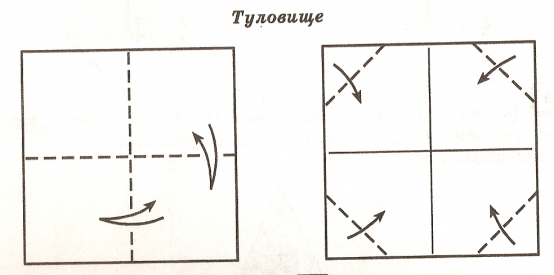 1. Перегните каждый из белых квадратов дважды пополам.2. Согните уголки по направлению к центру.Рассмотрите пооперационную карту: Ведро 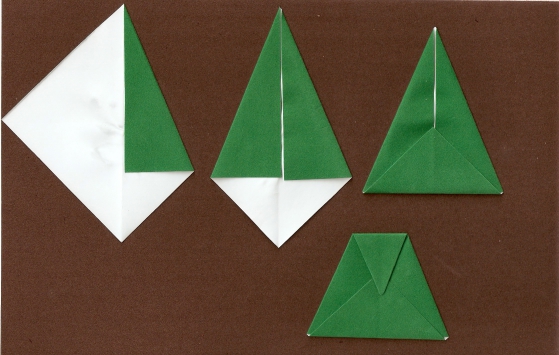 3. Возьмите цветной квадрат и сложите форму «воздушный змей»4. Согните верхний и нижний углы и переверните деталь на другую стону.Морковка-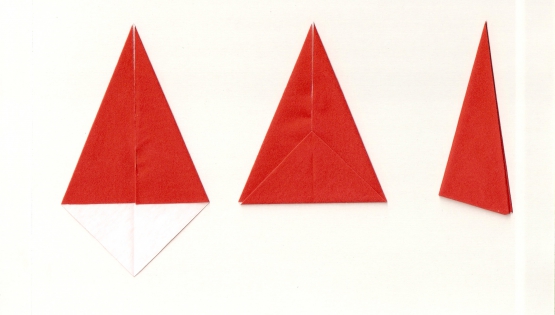 5. Возьмите оранжевый квадрат и сложите форму «Воздушный змей»6. Подогните вверх нижний угол треугольника.7. Согните деталь пополам. У вас получится морковка.Приклейте снежные комочки, ведро, морковку, нарисуйте глаза.Воспитатель: Ребята, посмотрите какие чудесные, веселые, симпатичные снеговики у вас получились. Как вы думаете вы смогли помочь малышам?Давайте мы их сфотографируем и фотографии отправим малышам.Рассказывание по серии сюжетных картин«Зимние развлечения»Цель: продолжать обучать детей составлению рассказа по сюжетной картине «Зимние забавы»;Задачи:- развивать умение составлять распространенные предложения;- активизировать у детей словарь прилагательных;- обобщать и систематизировать знания детей о зиме.-воспитывать у детей умение с пользой проводить свободное время.О6орудование: сюжетная картина «Зимние развлечения».Предварительная работа: чтение и обсуждение произведений И. С. Никитина «Встреча зимы», Е. Трутневой «Первый снег», Г. Скребицкого «Зима». Игра «Подбери родственные слова» (зима, снег).Ход занятия1.      Организационный моментСядет тот, кто правильно подберет слово по теме «Зима».Снежный (что?) — ...Снежная (что?) — ...Белый (что?) — ...Холодная (что?) — ...Морозный (что?) — …Ледяная (что?) — …Трескучий (что?) — …Сильный (что?) — …2.      Объявление темы.Сегодня мы с вами будем составлять  рассказ по картине о зимних  развлечениях детей.(Выставляется картина.) Но прежде мы сыграем  игру.3.      Игра «Подбери признаки».Снег (какой?) — белый, холодный, скрипучий.Ветер зимой (какой?) — колючий, холодный, сильный.Воздух зимой (какой?) — свежий, морозный, холодный.Лед (какой?) — блестящий, зеркальный, скользкий.При затруднениях педагог помогает детям наводящими вопросами. (Снег под ногами скрипит, значит он какой? — скрипящий. Лед похож на зеркало. Он какой? — зеркальный и т.д.)4.      Беседа по картине.Рассмотрите картину и скажите:Где гуляют дети?Какой выдался день?Чем дети заняты в ясный зимний день? (Перечисление игр.)Что можно сказать о настроении детей?Если подойти поближе к горке, что можно услышать?Как вы думаете, что происходило до того, как дети вышли на горку? (Имеются в виду изменения в природе.)5.      Физкультминутка «Снег».По ходу стихотворения дети выполняют соответствующие движения.Снег, снег кружится,Белая вся улица!Собрались мы в кружок,Завертелись, как снежок. (А. Барто)Примерный рассказ. Белая и холодная пришла на землю зима: с глубокими снегами, трескучими морозами и вьюгами. Долго не удавалось детям порезвиться на снежной горке. Но вот вьюга утихла. Из-за туч выглянуло солнышко.Ребята с веселым смехом и криками отправились на прогулку. Они взяли с собой санки, лыжи и коньки.  Ведь так приятно мчаться с горки или нарисовать узор коньками на льду. Снег хорошо лепился, и девочки слепили из него большого снеговика. А задорные мальчишки стали кидать друг в друга снежками. Весело и интересно на снежной горке!6.      Рассказы детей.7.      Итог занятия.О каком времени года говорили?В какие игры можно играть зимой?Конспект занятия по изобразительной деятельности в старшей группеТема: « Елочные игрушки».Задачи:-Вызвать интерес к изготовлению новогодних игрушек. -Осваивать способы работы с различными материалами. -Познакомить с новой техникой выполнения сувениров –«Декупаж». -Развивать умение планировать, создавать елочные игрушки по условию, по образцу. -Учить самостоятельно украшать- по представлению или по замыслу. -Воспитывать трудолюбие, умение доводить начатое дело до конца. -Воспитывать эстетический вкус, творческое воображение.Предварительная работа:• Знакомство воспитателя техникой «Декупаж»• Беседа с детьми на тему «Новы год», «Елочные игрушки»• Оклеивание дисков молярным скотчем*Материал:Диски, салфетки бумажные с тематическим рисунком, клей ПВА, кисти для клея, блестки, гуашь, молярный скотч, ножницы, узкая лента.Форма обучения: подгрупповаяХод занятия:В: Доброе утро дети! Встаньте, пожалуйста в круг.- Доброе утро, Саша!- Доброе утро, Паша! (называются имена детей по кругу.)- Доброе утро, солнце! (все дети поднимают руки.)- Доброе утро, небо! (все дети поднимают руки.)-Доброе утро, всем детям! (все разводят руки в стороны.)Воспитатель:-Ребята, скажите пожалуйста, какое время года наступило?-А какой праздник скоро наступит?-А что нужно самое главное сделать до нового года?-Правильно нарядить елку.В: -Знаете, а нам сегодня в детский садик принесли срочную телеграмму, давайте узнаем от кого она и что в ней написано (педагог достает телеграмму и читает…«Дорогие дети! Случилось ужасное! Кощей Бессмертный и Баба Яга – украли все новогодние игрушки для елки, и нам теперь нечем украшать нашу «зеленую красавицу». Помогите нам, пожалуйста!»Лесные жителиВ: -Ну что ребята поможем нашим лесным друзьям, сделаем новогодние украшения дляелочки?- Я вас научу делать необычные игрушки из обычных вещей воспитатель показываетигрушки)- Нравится?- Будем делать?-Но прежде чем, начнем делать наши игрушки, мы с вами поиграем.Пальчиковая игра «Капитан»Концы пальцев направить вперед, прижать руки ладонями друг к другу, слегка приоткрыв. Проговаривая стишок, показывать, как лодка качается на волнах, а затем плавными движениями рук - сами волны. Потом по тексту стиха показать чайку, скрестив руки, соединив ладони тыльной стороной и помахать пальцами, сжатыми вместе. Выпрямленными ладонями с пальцами, прижатыми друг к другу изобразить рыбок. Плавными движениями ладоней показать, как рыбы плывут в воде.Я плыву на лодке белойПо волнам с жемчужной пеной.Я - отважный капитан,Мне не страшен ураган.Чайки белые кружатся,Тоже ветра не боятся.Лишь пугает птичий крикСтайку золотистых рыб.И, объездив чудо-страны,Посмотрев на океаны,Путешественник-герой,К маме я вернусь домой.В: -Вот мы с вами и приплыли домой в нашу мастерскую.- Как вы думаете из чего сделаны эти игрушки?- Эти игрушки выполнены в технике «Декупаж или салфеточная техника». Декупаж – это аппликация, но аппликация особенная – покрытая лаком, она выглядит, как роспись. Слово decoupage французского происхождения, обозначает «вырезать». Следовательно, техника декупажа — техника украшения, с помощью вырезанных бумажных мотивов. Такая техника украшения была изобретена китайскими крестьянами в XII веке. Декупаж использовали в своих работах даже знаменитые художники, такие как Матисс и Пикассо. В настоящее время самым популярным материалом для Дэкупажа стали трехслойные салфетки, поэтому во многих языках декупаж получил название – салфеточная техника.В: - Для этого нам понадобятся диски обклеила молярным скотчем, ножницы, бумажные салфетки с символами нового года.-Кстати, а какие символы нового года вы знаете? Молодцы.- Теперь берем диск и клей ПВА и аккуратно наносим на него клей.- (показ воспитателя)- Нанесли клей?- Молодцы!- Теперь берем наши бумажные салфетки и аккуратно приклеиваем к диску, затем аккуратно кисточкой приглаживаем салфетку.- (показ воспитателя)- Приклеили?- Молодцы.А пока наш клей немного подсохнет, я вам загадаю задки:Елочка с игрушками,Клоуны с хлопушками.Веселится весь народ!Что за праздник? (Новый год)В нем двенадцать месяцевЗапросто уместятся.Всех их вместе соберетОдно слово, это. (год)Украшена игрушками,Шарами и хлопушками —Не пальма, не сосулечка,А праздничная. (елочка)Он с подарками приходит,Хороводы с нами водит.Белой бородой обросДобрый Дедушка. (Мороз)К детям в гости Дед МорозВнучку на санях привез.Снежная фигурка —К нам придет. (Снегурка)И в коробки, и в пакетыУпакованы конфеты.Фантики так ярки!Будут всем. (подарки)Целый год лежал на полке,А теперь висит на елке.Это не фонарик,А стеклянный. (шарик)Быстро огоньки мигают,Сверху вниз перебегают.Эта дружная командаНазывается. (гирлянда)На красавице леснойЗолотится дождь волной —С серебристого шнураВниз свисает. (мишура)- Одна сторона елочной игрушки немного подсохла, приступаем к другой стороне.- Теперь, мы переворачиваем диск-  Опять берем кисточку и повторяем (аккуратно наносим клей, приклеиваем бумажную салфетку, и аккуратно ее разглаживаем, (повторный показ воспитателя).Пока наши елочные игрушки сохнут поиграем с вами в оду игру:Вот студеною зимой Дети машут руками.Ветер дует ледянойИ вздымает снега тучу. Дети выполняют круговые движения руками.Он суровый и могучий.Зайцы прячутся в кустах. Даже хитрая лиса Притаилась и сидит,Дети садятся в глубокий присед на несколько секунд, потом встают.Ну а снег летит, летит. Дети машут руками.Но утихла злая вьюга,Солнце светит в небесах. Потягивания — руки в стороны.Скачет по полю лиса. Прыжки.Ну а мы чуть-чуть пройдемся Ходьба.И домой к себе вернемся. Дети садятся за столы.- Давайте рассмотрим наши елочные игрушки повнимательнее.- Мне кажется на них, что то не хватает.- Да действительно блесток.- Берем кисточку с клеем и аккуратно наносим клей в те места, где вы хотите что бы были блестки (чтобы сильно не выделялось от фона, можно клей ПВА перемешать с краской фона). Берем блестки и аккуратно сыпем их.- А теперь отрезаем аккуратно излишки бумажной салфетки.- Оставляем наши елочные игрушки до полного высыхания.В: - Ребята, вот мы и сделали с вами елочные игрушки.- Как вы считаете, мы сегодня сделали что-то полезное?- Чему новому научились?- Что вам понравилось?- А какое у вас было настроение при создании игрушки?Образовательная деятельность в режимные моменты1.Слушанье  музыкального произведения  «Зима» А.Вивальди.2.Слушание песни «Кабы не было зимы»3.Рассматривание репродукции:  И.Броцкой«Лес зимой в снегу».4.Беседа «Зимние дороги». 5.Рассматривание сюжетных картин  с изображением зимних дорог, улиц, повторение правил поведения на дороге и улице в зимних условиях.6.Чтение стихотворения Л. Воронковой «Наши окна кистью белой, дед Мороз разрисовал» «Наши окна кистью белой, дед Мороз разрисовал».Снегом полюшко одел он, снегом  садик закидал. Разве к снегу не привыкнем, разве в шубу спрячем нос? Мы, как выйдем и как крикнем: «Здравствуй, Дедушка Мороз!» Нам кататься, веселиться! Санки легкие – в разбег! Кто промчится, будто птица, Кто свернётся прямо в снег. Снег пушистый, мягче ваты, Отряхнемся, побежим. Мы – веселые ребята, От мороза не дрожим»Беседа «Как люди в Новый год поздравляют друг друга» (дарят подарки, отправляют поздравительные открытки, посылки, письма и т.д.)7.Ситуация общения «Как правильно принимать подарки», «Я забыл поздравить друга с праздником. Как исправить положение?»,«Как мы следы зимушки искали»8.Просмотр сказки «Снежная королева»9.Чтение русской народной сказки  «Два Мороза», «Снегурочка», «Госпожа МетелицаВ снегу стояла елочка – Зелененькая челочка,Смолистая, здоровая, полутораметровая.Произошло событие в один из зимних дней  Лесник решил срубить ее – так показалось ей.Она была замечена, была окружена…   и только поздно вечером пришла в себя она.Какое чувство странное! Исчез куда- то страх… Фонарики стеклянные  горят в ее ветвях.Сверкают украшения –  Какой нарядный вид! При этом без сомнения, Она в лесу стоит.Не срубленная!  Целая! Красивая и крепкая!..Кто спас, кто разодел ее? Сынишка лесника! Слушанье песни «Маленькой елочке не холодно зимой» с просмотром клипа.10.Загадки-обманки:Много-много-много лет,   Дарит нам подарки Дед, Дарит елку, поздравленья,  Этот праздник - /День рожденья Кто он, с белой бородой,  Сам румяный и седой, Он всех лучше и добрей!  Догадались? - /Бармалей? Вот она, красавица,  Вся переливается! Принесли ее с мороза,  Это дерево - … береза? К нам приехал Дед Мороз,  Внучку юную привез. Дети ждут ее подарка –  Эта девочка - … Русалка? Кто помощник Дед Мороза?   Кто с морковкой вместо носа? Кто весь белый, чистый, свежий?  Кто из снега сделан? Леший? Запрягает Дед Мороз,  Трех коней в тяжелый воз. Как зовут их, вспоминай! - Март, Апрель и теплый Май? Приезжайте к нам на бал!  Чтоб никто вас не узнал, Пусть сошьют вам ваши мамы Карнавальные…/ пижамыДруг ты мне или не друг, Становись скорее в круг! Взявшись за руки, детишки Дружно водят…/за нос мишку.  Позабудьте про капризы, Всем – конфеты, всем – сюрпризы! В Новый год не надо плакать, Там, под елкой, …/старый лапоть? Чтобы светлой сделать ночь, Надо Дедушке помочь. 11.Сюжетно-ролевая игра «Семья», сюжет «Украшаем дом к празднику», сюжет  «Готовимся к встрече Нового года», сюжет «Поездка в магазин за подарками»12.Дефиле сказочных масок-самоделок.13.Мультфильмы«Когда зажигаются ёлки», «Снеговик-почтовик», «Новогоднее путешествие», «Ну, погоди!», новогодний выпуск, «Дед Мороз и серый волк», «Новогодняя песенка Деда Мороза», «Зима в Простоквашино» ( в маску Деда Мороза переодевается папа Дяди Фёдора)14.Дидактические игры:  «Какой дед мороз пришел к нам в гости»(большой, маленький, средний); «Собери портрет деда Мороза»(разрезные картинки);«Один, много»,  «Где спрятался дед Мороз?» (перед, за, на, справа, слева).Викторина «Дед Мороз»Дед Мороз приходит к нам на праздник, который дети любят больше всего – Новый Год. Под Новый Год случаются разные чудеса, исполняются желания, люди готовятся к чему-то необычному, желают друг другу счастья.А хорошо ли мы знаем, кто такой Дед Мороз?Викторина «Дед Мороз» содержит 15 вопросов. На все вопросы даны ответы.1. Отгадайте загадку:
Это дед, но необычный,
Ходит с посохом приличным.
Шуба у деда до пят,
Он у ёлки ждёт ребят.Ответ: Дед Мороз2. Как называется праздник, на который приходит Дед Мороз?
Ответ: Новый Год3. Что спрятано в мешке у Деда Мороза?
Ответ: новогодние подарки4. Как зовут родного брата Деда Мороза, живущего в Америке?
Ответ: Санта Клаус5. Как зовут внучку Деда Мороза?
Ответ: Снегурочка6. Вокруг чего Дед Мороз, Снегурочка и дети водят хоровод?
Ответ: вокруг новогодней ёлки7. Какая главная мечта у Деда Мороза?
Ответ: возможны разные варианты ответов, например «Чтобы добрые чудеса в жизни каждого человека случались не только в новогоднюю ночь»8. Какие ещё есть имена у Деда Мороза?
Ответ: Дед Трескун, Мороз – Красный Нос10. Кто знает, где живёт Дед Мороз?
Ответ: варианты ответов могут быть разные: в Лапландии, на Северном полюсе, в Мурманске, в Архангельске, у Снежной Королевы. Скорее всего, все ответы верные11. Как называется длинная палка в руках Дед Мороза, с помощью которой он вершит чудеса?
Ответ: посох12. Какие пословицы про мороз вы знаете?
Ответ: «Мороз невелик, да стоять не велит».
«Береги нос в большой мороз».
«В мороз добрый хозяин и собаку не выгонит за ворота».13. Какие вы знаете зимние слова?
Ответ: холод, стужа, вьюга, иней, метель, снег, лёд, метелица, мороз, снежинка14. Что на ногах у Деда Мороза?
а) унты
б) валенки
в) сапоги
г) черевички15. Как вы считаете, можно ли написать письмо Деду Морозу?
Ответ: можно, почтальон должен доставить его адресатуЗаключительное слово к викторинеДед Мороз – аккуратный дедушка, он никогда не забывает приходить к нам на Новогодние праздники. Шутки, прибаутки, загадки так и сыплются из его уст. Дед Мороз любит всех детей, всем он дарит подарки.На следующий Новый Год приходи к нам снова, Дедушка Мороз, мы будем тебя ждать!Игры«Дед Мороз и дети»На дворе метели студёные,Спят под снегом сосны зелёные,А ребятам хочется погулять,И в снежки на улице поиграть.А я ветром северным засвищу,Вас гулять на улицу не пущу,А у нас ребята удаленьки,Мы наденем шубы, да валенки.А я снегом сыпаться повелю,Снегом вашу улицу завалюА мы снег лопатами разгребёмИ дорожки мётлами разметём.А я встречусь вам на дороженьке,Заморожу рученьки-ноженьки.А мы по дорожке затопаем,Да ещё в ладошки захлопаем.Снежный комПо кругу и взрослые и дети предают специально подготовленный"Снежный Ком"`- из ваты или белой ткани.
"Ком" передают  Дед Мороз приговаривает:
Снежный ком мы все катаем,
До"пяти" мы все считаем -
Раз, два, три, четыре, пять -
Тебе песню исполнять.
Или:
А тебе стихи читать.
Или:
Тебе танец сплясать.
Или:
Тебе загадку загадать...Что мы делаем зимой?Что мы делаем зимой,
Дай, дружок, ты нам ответ.
Слушайте внимательно,
Отвечая “да” иль “нет”.
В снежки играем мы с друзьями?
Грибы по лесу собираем сами?
С горки на санках катаемся?
В деревне на речке купаемся?
По лесу на лыжах бродим?
А много цветов находим?
В саду своем грядки копаем?
И с Дедом Морозом плясать мы будем?Друзья, не устали еще отвечать?
Ну, что ж, тогда всего доброго вам«Ветер, льдинки и мороз»Играть в эту игру можно большой группой детей или группой детей вместе с родителями. В игре будет ведущий и игроки — льдинки. Все игроки стоят парами лицом друг к другу и говорят, делая хлопок на каждое слово (сначала в свои ладоши, потом в ладоши своего партнера по игре) такой текст:Холодные льдинки, прозрачные льдинкиСверкают, звенят, дзинь, дзинь, дзинь, дзинь…Слово «дзинь» произносится несколько раз до тех пор, пока ведущий не закричит: «Ветер!» Сразу же все игроки – льдинки разбегаются по площадке и тихо договариваются, кто с кем будет строить общую фигуру – круг («большую льдину»). Договорившись, дети продолжают движение на площадке до сигнала ведущего. Ведущий через некоторое время говорит: «Мороз!», при этом дети бегут друг к другу и встают в круг с теми, с кем они договорились строить общую фигуру-льдину. Встав в круг, они быстро берутся за руки. Правило нельзя нарушать договоренность. Взял слово — держи и вставай в ту группу,  с которой договорился строить общую фигуру!Выигрывает та группа детей, у которых в кругу собралось больше всего детей – льдинок. И собрались они быстрее.Игра на развитие мелкой моторики «Новый год»:Раз, два, три, четыре, пять, (Соединять одноимённые пальцы рук.)
Будем ёлку украшать: (Показать «ёлку» – переплести пальцы.)
Бусы, шарики, игрушки, (Загибать пальцы в кулак.)
Дождик, звёздочки, хлопушки.
Ель в сиянии огней – (Сжимать и разжимать «щепоть».)
Можно приглашать гостей! (Хлопок, затем вытянуть руки вперёд ладошками вверх.)Отвечайте « Да!», « Нет!». 1.​ Елка в праздничном наряде, все мы ей сегодня рады? Да 2​. Елка ветки опустила, в праздник сильно загрустила? Нет 3.​ Вокруг елочки попляшем в этом славном зале нашем? Да 4.​ Дед мороз увидев деток достает мешок конфеток? Да 5​. Из рогатки постреляем и шары повыбиваем? Нет 6.​ Всюду радостные лица, значит будем веселится? Да Игра « Добрый дедушка мороз посмотри –ка ты на нас,
Угадай –ка дед Мороз, что мы делаем сейчас?» (Дети играют на дудочке) Д. М. – Меня дразните.
( Дети играют на балалайке) Д. М. – Живот чешете.
( Дети играют на барабане) Д. М. – Бороду дергайте.Взаимодействие с родителями.18 ноября в России официально празднуют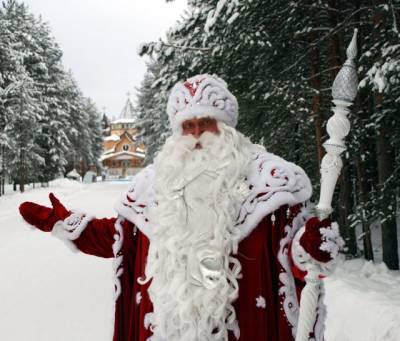 день рождения Деда Мороза.Каков возраст зимнего волшебника — доподлинно неизвестно, но точно, что более 2000 лет.Дед Мороз  — персонаж русских легенд, в восточнославянской мифологии — олицетворение зимних морозов; в современности — главный сказочный персонаж на празднике Нового года, местный вариант рождественского дарителя. Часто изображается в синей или красной шубе с длинной, белой бородой и посохом в руке, в валенках. Ездит на тройке лошадей. Неразлучен со своей внучкой, Снегурочкой.
18 ноября в России с 2005 года официально празднуют день рождения Деда Мороза. Эту дату придумали дети, а связано это с тем, что, по наблюдениям, именно в этот день в Великом Устюге ударяют сильные морозы, и вступает в силу настоящая зима . Интересно, что в 1999 году Великий Устюг был официально назван родиной российского Деда Мороза. Особенно тщательно к этому празднику готовятся на родине именинника. В этот день открывают специальный почтовыйящик, в который можно опустить поздравление для Деда Мороза. Этой возможностью с удовольствием пользуются и местные детишки, и приезжие туристы. Поздравить сказочного именинника приезжают его многочисленные родственники — Санта-Клаус из Финляндии, Чисхан — якутский Дед Мороз, карельский Паккайне, зимний сказочник Микулаш из Чехии, Снегурочка из Костромы, а также официальные делегации из Вологды, Москвы, Нижнего Новгорода и многих других городов. А надежные помощники Деда Мороза каждый год готовят ему в подарок новый костюм, украшенный самобытной вышивкой. А дети зовут его ласково — «Дедушка Мороз».  А  существует  ли  на  самом деле  Дед Мороз   Уважаемые родители, на свете существует очень много вопросов, над которыми мы не задумываемся:«А существует ли на самом деле Дед Мороз»,«а где он живет? Сотни тысяч “почему, а для чего” требуют своего полного немедленного и ясного ответа. К сожалению, многие из детских, вполне естественных вопросов так и повисают в воздухе, оставаясь без внимания взрослых. Не всегда находится время все растолковать и объяснить ребенку, да что там – многое самим неизвестно, а сходить в библиотеку и поискать нужные сведения в литературе, просто нет времени.Что ж, в нашей консультации мы попытаемся сообща ответить на некоторые, наиболее актуальные вопросы:Сколько лет Деду Морозу?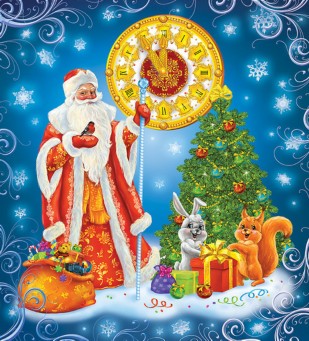 Представьте себе, наш Дедушка Мороз не такой уж и старый. Ему всего где-то около двухсот лет. По сравнению с Бабой-Ягой и Лешим – он просто малыш. Оттого, наверное, они и злятся, что дети не уважают их и боятся, а Мороза Ивановича просто обожают. Где тут справедливость?!Мы привыкли к образу доброго деда в долгополой шубе и в шапке-боярке, с окладистой седой бородой и сверкающим волшебным посохом. Под Новый год он выходит из своего ледяного терема и на тройке быстрых коней, запряженных в расписные сани, отправляется к детям с большим мешком подарков. Но такой образ властелина метелей и холодов сложился в русском фольклоре лишь в середине XIX века.Давным-давно образ Мороза был иным. Наши предки представляли его себе богатырем, которому под силу воду сковать льдом и с ветрами буйными справиться, где он ни пройдет – там жестокая стужа и студеная зима. Да и имя у Мороза было другое. В сказках его называли Карачуном, Зимником и характером наделяли суровым. Свой красивый посох дедушка часто использовал для того, чтобы наказать непослушных детей, а подарки из мешка доставались только умным и послушным, прилежным ребятам. Но со временем дедушка подобрел, повеселел, может, потому, что обзавелся внучкой?Где родилась Снегурочка?Она родилась в старой русской народной сказке про девочку, которую вылепили из снега бездетные дед и баба. Русский писатель, драматург Александр Николаевич Островский написал замечательную сказку “Снегурочка”, где простая девочка из снега превратилась в красавицу в русском костюме, любимицу-внучку Деда Мороза. А русский композитор Римский-Корсаков сочинил прекрасную оперу “Снегурочка”. С тех пор Снегурочка стала нашим любимым персонажем на новогоднем празднике.Родиной внучки Деда Мороза считается деревня Щелыково, которая находится в 100 километрах от Костромы. Именно там когда-то жил автор сказки А. Н. Островский.Сколько лет песенке “В лесу родилась елочка” ?Совсем недавно этой песенке исполнилось 100 лет. Однажды, незадолго до Рождества, в 1903 году учитель Раиса Адамовна Кудашева сочинила большое стихотворение (в 24 четверостишия) под названием “Елка”. По совету друзей, которым оно очень понравилось, Раиса Адамовна отнесла его в детский журнал “Малютка”. Стихотворение тут же было напечатано.Через два года известный агроном и большой любитель музыки Л. К. Бекман сочинил для своей маленькой дочурки Верочки песенку “В лесу родилась елочка” на слова Р. А. Кудашевой. Для простоты исполнения (Верочке было всего два года) были оставлены только 6 четверостиший. Девочке так понравилась песенка, что она тут же ее выучила и как-то исполнила перед гостями. Вскоре все распевали эту песенку.Первое празднование Нового года на Руси
С установлением на Руси христианства, Новый год стали отмечать 1 сентября (по византийскому календарю). Но примерно в 1700 году Петр I  издал указ о праздновании Нового Года 1 января (по европейскому стилю). Так же  были установлены и определенные правила празднования этого торжества: украшение домов еловыми ветками, салют в честь праздника и т.д. В знак всенародного праздника Нового года палили из пушек, запускали фейерверки, полыхала иллюминация. Люди пели песни, веселились, устраивали народные гулянья, танцевали, одаривали друг друга подарками и т.д. Петр I старался ежегодно делать Новый год не хуже и не беднее, чем в Европе. 
Изначально, главный символ Нового Года - ёлку украшали с целью сделать злые силы добрее. Сегодня о злых силах уже давно никто не вспоминает, но, тем не менее, ёлка по-прежнему остается символом праздника.Таким образом, с 1700 года Новый год был закреплен в российском календаре, а само празднование стало носить светский характер. Новые европейские обычаи очень быстро прижились у славян, так как ранее в эту пору они отмечали святки, поэтому гадания, катание на санках и коньках, веселые гуляния ряженых, хороводы вокруг елки, прыгание через костры - очень хорошо подошли для празднования Нового года.Методическое обеспечениеГурина И.В. Новогодние загадки. – М.: ООО «Издательство «Фламинго»», 2006.Любимый праздник Новый год: стихи, песенки, сказки, загадки / А. Барто, С. Михалков, А. Усачёв и др. – М.: РОСМЭН-ПРЕСС, 2011. Новогодний калейдоскоп. Репертуарный сборник литературных материалов в помощь организаторам детских новогодних и музыкальных праздников. Методическое пособие / Сост. А.С. Фролов. – М.: Педагогическое общество России, 2005. Новогодний карнавал. – Ростов-на-Дону: Издательский дом «Проф-Пресс», 2011. Давыдова О.И., Майер А.А., Богославец Л.Г. Проекты в работе с семьей, Методическое пособие. – М.: ТЦ Сфера, 2012.Сыпченко Е.А. Инновационные педагогические технологии. Метод проектов в ДОУ. – СПб.: ООО «ИЗДАТЕЛЬСВО «ДЕТСВО-ПРЕСС», 2012.2ма3русь3п1колядойад2п1ётраларкдкаи